В честь победителей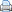 Конкурс!В честь 70-летия Победы центр дополнительного образования  и развития детей совместно с центром спорта и молодёжной политики организовалифестиваль, состоящий из двух конкурсов. Конкурс рисунков «Мы - наследники Победы!», в котором приняли участие ученики 8 школ района и ЦДОиРД, проходил с 20 февраля по 20 марта. 30 школьников представили свои художественные работы на суд жюри. В младшей возрастной группе победу одержал В. Столяров (ВСОШ №1) с работой «Защитник земли русской», в средней возрастной группе лучшей признана работа Ю. Степановой «Фотография Победы» (Калининская СОШ). В старшей возрастной группе был представлен один рисунок «Мы - потомки Победы» В. Решиловой (Каргалинская СОШ), которая и стала победительницей.    Второй этап фестиваля -  конкурс художественного слова и литературно-музыкальных композиций «Слово о Победе». 21 учащийся из 6 школ испытали себя в актёрском мастерстве и выразительности исполнения. Победителей  выбирали по трём возрастным категориям. 1 место в младшей возрастной группе заняла Е. Осинцева из Калининской СОШ, в средней группе лучшей оказалась также ученица этой школы  Д. Русакова. Е. Большаковой из Поддубровинской СОШ присуждено 1 место  в старшей возрастной группе.                                                                                                                     Е. ТКАЧУК